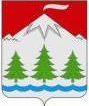 Камчатский крайУсть-Камчатский районПОСТАНОВЛЕНИЕАдминистрации Козыревского сельского поселения23 сентября  2019  №116п. Козыревск О внесении изменений в  муниципальную Программу  «Формирование современной городской среды в Козыревском сельском поселении», утвержденную постановлением администрации Козыревского сельского поселения от 29.12.2017 года №97          В целях уточнения объемов финансирования и мероприятий муниципальной программы  «Формирование современной городской среды в Козыревском сельском поселении»,  администрация Козыревского сельского поселения, -ПОСТАНОВЛЯЕТ:Внести в  муниципальную программу «Формирование современной городской среды в Козыревском сельском поселении»,   утвержденную постановлением  администрации Козыревского сельского поселения от 29.12.2017 года №97 (далее-Программа), изменения, согласно приложению к настоящему постановлению.Настоящее постановление подлежит официальному опубликованию.Контроль за исполнением настоящего постановления возложить на Залётину А.А.Глава Козыревскогосельского поселения                                                                   И.Н. Байдуганова Приложениек постановлению администрацииКозыревского сельского поселения от 23.09.2019 №116 Изменения в муниципальную программу «Формирование современной городской среды в Козыревском сельском поселении», утвержденную постановлением администрации Козыревского сельского поселения от 29.12.2017 года №97 (далее - Программа) 1.В паспорте Программы изложить в следующей редакции: Раздел «Объемы и источники финансирования Программы» изложить в следующей редакции: 		Общий объем финансирования Программы составляет всего – 3473,52428 тыс. рублей, в том числе за счет средств:- федерального бюджета 1733,02929  тыс. рублей, из них по годам:2018 год –396,72665   тыс. рублей;2019 год –1336,30264  тыс. рублей;2020 год – 0,00000        тыс. рублей;2021 год – 0,00000        тыс. рублей;2022 год – 0,00000          тыс. рублей-краевого бюджета – 75,97042 тыс. рублей, из них по годам:2018 год –20,88035 тыс. рублей;2019 год – 13,498,01 тыс. рублей;2020 год – 20,796,03 тыс. рублей;2021 год – 20,796,03 тыс. рублей;2022 год – 0,00000 тыс. рублей-районного бюджета-0,00 тыс. рублей, из них по годам:2018 год –0,00 тыс. рублей;2019 год – 0,00 тыс. рублей;2020 год – 0,00000 тыс. рублей;2021 год – 0,00000 тыс. рублей;2022 год – 0,00000 тыс. рублей- бюджета поселения – 1664,52457 тыс. рублей, из них по годам:2018 год – 2,08804 тыс. рублей;2019 год – 1662,43653 тыс. рублей;2020 год – 0,00000 тыс. рублей;2021 год – 0,00000 тыс. рублей;2022 год – 0,00000 тыс. рублей;-внебюджетные фонды-0,00000 тыс. рублей;-средства юридических лиц-0,00000 тыс. рублей.Раздел «Объемы и источники финансирования Подпрограммы 2 "Благоустройство территории Козыревского сельского поселения»" изложить в следующей редакции: 		Общий объем финансирования Подпрограммы 2 составляет всего – 1661,08673  тыс. рублей, в том числе за счет средств:- федерального бюджета – 0,00 тыс. рублей, из них по годам:2018 год –0,00   тыс. рублей;2019 год –0,00 тыс. рублей;2020 год – 0,00  тыс. рублей;2021 год – 0,00  тыс. рублей;2022 год – 0,00  тыс. рублей-краевого бюджета – 0,00 тыс. рублей, из них по годам:2018 год –0,00 тыс. рублей;2019 год – 0,00 тыс. рублей;2020 год – 0,00 тыс. рублей;2021 год – 0,00 тыс. рублей;2022 год – 0,00 тыс. рублей-районного бюджета-0,00 тыс. рублей, из них по годам:2018 год –0,00 тыс. рублей;2019 год – 0,00 тыс. рублей;2020 год – 0,00 тыс. рублей;2021 год – 0,00 тыс. рублей;2022 год – 0,00 тыс. рублей- бюджета поселения – 1661,08673   тыс. рублей, из них по годам:2018 год – 0,00000 тыс. рублей;2019 год –1661,08673   тыс. рублей;2020 год – 0,00000 тыс. рублей;2021 год – 0,00000 тыс. рублей;2022 год – 0,00000 тыс. рублей.2.Внести изменения в приложение 1 к  Программе,  изложив его в редакции, согласно приложению 1 к Изменениям в муниципальную программу «Формирование современной городской среды в Козыревском сельском поселении», утвержденную постановлением администрации Козыревского сельского поселения от 29.12.2017 года №97.приложение 1 к изменениям в муниципальную программу «Формирование современной городской среды в Козыревском сельском поселении» Приложение 1 
к  муниципальной программе «Формирование современной городской среды в Козыревском сельском  поселении"приложение 1 к изменениям в муниципальную программу «Формирование современной городской среды в Козыревском сельском поселении» Приложение 1 
к  муниципальной программе «Формирование современной городской среды в Козыревском сельском  поселении"приложение 1 к изменениям в муниципальную программу «Формирование современной городской среды в Козыревском сельском поселении» Приложение 1 
к  муниципальной программе «Формирование современной городской среды в Козыревском сельском  поселении"приложение 1 к изменениям в муниципальную программу «Формирование современной городской среды в Козыревском сельском поселении» Приложение 1 
к  муниципальной программе «Формирование современной городской среды в Козыревском сельском  поселении"приложение 1 к изменениям в муниципальную программу «Формирование современной городской среды в Козыревском сельском поселении» Приложение 1 
к  муниципальной программе «Формирование современной городской среды в Козыревском сельском  поселении"приложение 1 к изменениям в муниципальную программу «Формирование современной городской среды в Козыревском сельском поселении» Приложение 1 
к  муниципальной программе «Формирование современной городской среды в Козыревском сельском  поселении"Финансовое обеспечение реализации муниципальной программы «Формирование современной городской средыв  Козыревском сельском  поселении»Финансовое обеспечение реализации муниципальной программы «Формирование современной городской средыв  Козыревском сельском  поселении»Финансовое обеспечение реализации муниципальной программы «Формирование современной городской средыв  Козыревском сельском  поселении»Финансовое обеспечение реализации муниципальной программы «Формирование современной городской средыв  Козыревском сельском  поселении»Финансовое обеспечение реализации муниципальной программы «Формирование современной городской средыв  Козыревском сельском  поселении»Финансовое обеспечение реализации муниципальной программы «Формирование современной городской средыв  Козыревском сельском  поселении»Финансовое обеспечение реализации муниципальной программы «Формирование современной городской средыв  Козыревском сельском  поселении»Финансовое обеспечение реализации муниципальной программы «Формирование современной городской средыв  Козыревском сельском  поселении»Финансовое обеспечение реализации муниципальной программы «Формирование современной городской средыв  Козыревском сельском  поселении»Финансовое обеспечение реализации муниципальной программы «Формирование современной городской средыв  Козыревском сельском  поселении»Финансовое обеспечение реализации муниципальной программы «Формирование современной городской средыв  Козыревском сельском  поселении»Финансовое обеспечение реализации муниципальной программы «Формирование современной городской средыв  Козыревском сельском  поселении»Финансовое обеспечение реализации муниципальной программы «Формирование современной городской средыв  Козыревском сельском  поселении»Финансовое обеспечение реализации муниципальной программы «Формирование современной городской средыв  Козыревском сельском  поселении»Финансовое обеспечение реализации муниципальной программы «Формирование современной городской средыв  Козыревском сельском  поселении»Финансовое обеспечение реализации муниципальной программы «Формирование современной городской средыв  Козыревском сельском  поселении»Финансовое обеспечение реализации муниципальной программы «Формирование современной городской средыв  Козыревском сельском  поселении»№ ПП№ ППНаименование Программы/ПодпрограммыИсточники финансированияИсточники финансированияИсточники финансированияИсточники финансированияОбъем средств на реализацию мероприятий, всего                                     рублейОбъем средств на реализацию мероприятий, всего                                     рублейОбъем средств на реализацию мероприятий, всего                                     рублейв том числе по годамв том числе по годамв том числе по годамв том числе по годамв том числе по годамв том числе по годамв том числе по годам№ ПП№ ППНаименование Программы/ПодпрограммыИсточники финансированияИсточники финансированияИсточники финансированияИсточники финансированияОбъем средств на реализацию мероприятий, всего                                     рублейОбъем средств на реализацию мероприятий, всего                                     рублейОбъем средств на реализацию мероприятий, всего                                     рублей2018201820182019202020212022«Формирование современной городской среды в Козыревском  сельском  поселении"ВсегоВсегоВсегоВсего3473524,283473524,283473524,28419695,04419695,04419695,043012237,1820796,0320796,030,00«Формирование современной городской среды в Козыревском  сельском  поселении"за счет средств федерального бюджетаза счет средств федерального бюджетаза счет средств федерального бюджетаза счет средств федерального бюджета1733029,291733029,291733029,29396726,65396726,65396726,651336302,640,000,000,00«Формирование современной городской среды в Козыревском  сельском  поселении"за счет средств краевого бюджетаза счет средств краевого бюджетаза счет средств краевого бюджетаза счет средств краевого бюджета75970,4275970,4275970,4220880,3520880,3520880,3513498,0120796,0320796,030,00«Формирование современной городской среды в Козыревском  сельском  поселении"за счет средств районного бюджетаза счет средств районного бюджетаза счет средств районного бюджетаза счет средств районного бюджета0,0000,0000,0000,000,000,000,000,000,000,00«Формирование современной городской среды в Козыревском  сельском  поселении"за счет средств бюджетов поселенийза счет средств бюджетов поселенийза счет средств бюджетов поселенийза счет средств бюджетов поселений1664524,571664524,571664524,572088,042088,042088,041662436,530,000,000,00«Формирование современной городской среды в Козыревском  сельском  поселении"за счет средств внебюджетных фондовза счет средств внебюджетных фондовза счет средств внебюджетных фондовза счет средств внебюджетных фондов0,000,000,000,000,000,000,000,000,000,00«Формирование современной городской среды в Козыревском  сельском  поселении"за счет средств юридических лицза счет средств юридических лицза счет средств юридических лицза счет средств юридических лиц0,000,000,000,000,000,000,000,000,000,00Подпрограмма 1 «Современная городская среда в Козыревском сельском  поселении"ВсегоВсегоВсегоВсего1812437,551812437,551812437,55419695,04419695,04419695,041351150,4520796,0320796,030,00Подпрограмма 1 «Современная городская среда в Козыревском сельском  поселении"за счет средств федерального бюджетаза счет средств федерального бюджетаза счет средств федерального бюджетаза счет средств федерального бюджета1733029,291733029,291733029,29396726,65396726,65396726,651336302,640,000,000,00Подпрограмма 1 «Современная городская среда в Козыревском сельском  поселении"за счет средств краевого бюджетаза счет средств краевого бюджетаза счет средств краевого бюджетаза счет средств краевого бюджета75970,4275970,4275970,4220880,3520880,3520880,3513498,0120796,0320796,030,00Подпрограмма 1 «Современная городская среда в Козыревском сельском  поселении"за счет средств районного бюджетаза счет средств районного бюджетаза счет средств районного бюджетаза счет средств районного бюджета0,000,000,000,000,000,000,00,000,000,00Подпрограмма 1 «Современная городская среда в Козыревском сельском  поселении"за счет средств бюджетов поселенийза счет средств бюджетов поселенийза счет средств бюджетов поселенийза счет средств бюджетов поселений3437,843437,843437,842088,042088,042088,041349,80,000,000,00Подпрограмма 1 «Современная городская среда в Козыревском сельском  поселении"за счет средств внебюджетных фондовза счет средств внебюджетных фондовза счет средств внебюджетных фондовза счет средств внебюджетных фондов0,00,00,00,000,000,000,00,000,000,00Подпрограмма 1 «Современная городская среда в Козыревском сельском  поселении"за счет средств юридических лицза счет средств юридических лицза счет средств юридических лицза счет средств юридических лиц0,00,00,00,000,000,000,00,000,000,00Региональный проект «Формирование комфортной городской среды»ВсегоВсегоВсегоВсего1351150,451351150,451351150,450,00,00,01351150,450,000,000,00Региональный проект «Формирование комфортной городской среды»за счет средств федерального бюджетаза счет средств федерального бюджетаза счет средств федерального бюджетаза счет средств федерального бюджета1336302,641336302,641336302,640,00,00,01336302,640,000,000,00Региональный проект «Формирование комфортной городской среды»за счет средств краевого бюджетаза счет средств краевого бюджетаза счет средств краевого бюджетаза счет средств краевого бюджета13498,0113498,0113498,010,00,00,013498,010,000,000,00Региональный проект «Формирование комфортной городской среды»за счет средств районного бюджетаза счет средств районного бюджетаза счет средств районного бюджетаза счет средств районного бюджета0,00,00,00,00,00,00,00,000,000,00Региональный проект «Формирование комфортной городской среды»за счет средств бюджетов поселенийза счет средств бюджетов поселенийза счет средств бюджетов поселенийза счет средств бюджетов поселений1349,81349,81349,80,00,00,01349,80,000,000,00Региональный проект «Формирование комфортной городской среды»за счет средств внебюджетных фондовза счет средств внебюджетных фондовза счет средств внебюджетных фондовза счет средств внебюджетных фондов0,00,00,00,00,00,00,00,000,000,00Региональный проект «Формирование комфортной городской среды»за счет средств юридических лицза счет средств юридических лицза счет средств юридических лицза счет средств юридических лиц0,00,00,00,00,00,00,00,000,000,00Основное мероприятие 1 «Благоустройство дворовых территорий»ВсегоВсегоВсегоВсего0,000,000,000,000,000,000,000,000,000,00Основное мероприятие 1 «Благоустройство дворовых территорий»за счет средств федерального бюджетаза счет средств федерального бюджетаза счет средств федерального бюджетаза счет средств федерального бюджета0,000,000,000,000,000,000,000,000,000,00Основное мероприятие 1 «Благоустройство дворовых территорий»за счет средств краевого бюджетаза счет средств краевого бюджетаза счет средств краевого бюджетаза счет средств краевого бюджета0,000,000,000,000,000,000,000,000,000,00Основное мероприятие 1 «Благоустройство дворовых территорий»за счет средств районного бюджетаза счет средств районного бюджетаза счет средств районного бюджетаза счет средств районного бюджета0,000,000,000,000,000,000,000,000,000,00Основное мероприятие 1 «Благоустройство дворовых территорий»за счет средств бюджетов поселенийза счет средств бюджетов поселенийза счет средств бюджетов поселенийза счет средств бюджетов поселений0,000,000,000,000,000,000,000,000,000,00Основное мероприятие 1 «Благоустройство дворовых территорий»за счет средств внебюджетных фондовза счет средств внебюджетных фондовза счет средств внебюджетных фондовза счет средств внебюджетных фондов0,000,000,000,000,000,000,000,000,000,00Основное мероприятие 1 «Благоустройство дворовых территорий»за счет средств юридических лицза счет средств юридических лицза счет средств юридических лицза счет средств юридических лиц0.000.000.000,000,000,000.000,000,000,00Основное мероприятие 2 «Благоустройство общественных территорий»ВсегоВсегоВсегоВсего1392742,511392742,511392742,510,00,00,01351150,450,000,000,00Основное мероприятие 2 «Благоустройство общественных территорий»за счет средств федерального бюджетаза счет средств федерального бюджетаза счет средств федерального бюджетаза счет средств федерального бюджета1336302,641336302,641336302,640,00,00,01336302,640,000,000,00Основное мероприятие 2 «Благоустройство общественных территорий»за счет средств краевого бюджетаза счет средств краевого бюджетаза счет средств краевого бюджетаза счет средств краевого бюджета55090,0755090,0755090,070,00,00,013498,0120796,0320796,030,00Основное мероприятие 2 «Благоустройство общественных территорий»за счет средств районного бюджетаза счет средств районного бюджетаза счет средств районного бюджетаза счет средств районного бюджета0,00,00,00,00,00,00,00,000,000,00Основное мероприятие 2 «Благоустройство общественных территорий»за счет средств бюджетов поселенийза счет средств бюджетов поселенийза счет средств бюджетов поселенийза счет средств бюджетов поселений1349,81349,81349,80,00,00,01349,80,000,000,00Основное мероприятие 2 «Благоустройство общественных территорий»за счет средств внебюджетных фондовза счет средств внебюджетных фондовза счет средств внебюджетных фондовза счет средств внебюджетных фондов0,00,00,00,00,00,00,00,000,000,00Основное мероприятие 2 «Благоустройство общественных территорий»за счет средств юридических лицза счет средств юридических лицза счет средств юридических лицза счет средств юридических лиц0,00,00,00,00,00,00,00,000,000,00Ремонт уличной площади по адресу: п. Козыревск, ул. Ленинская, 54 (устройство покрытий из тротуарной плитки площадью 386 кв.м, установка бортовых камней 65 метров)ВсегоВсегоВсегоВсего968460,37968460,37968460,370,00,00,0968460,370,000,000,00Ремонт уличной площади по адресу: п. Козыревск, ул. Ленинская, 54 (устройство покрытий из тротуарной плитки площадью 386 кв.м, установка бортовых камней 65 метров)за счет средств федерального бюджетаза счет средств федерального бюджетаза счет средств федерального бюджетаза счет средств федерального бюджета957818,31957818,31957818,310,00,00,0957818,310,000,000,00Ремонт уличной площади по адресу: п. Козыревск, ул. Ленинская, 54 (устройство покрытий из тротуарной плитки площадью 386 кв.м, установка бортовых камней 65 метров)за счет средств краевого бюджетаза счет средств краевого бюджетаза счет средств краевого бюджетаза счет средств краевого бюджета9674,949674,949674,940,00,00,09674,940,000,000,00Ремонт уличной площади по адресу: п. Козыревск, ул. Ленинская, 54 (устройство покрытий из тротуарной плитки площадью 386 кв.м, установка бортовых камней 65 метров)за счет средств районного бюджетаза счет средств районного бюджетаза счет средств районного бюджетаза счет средств районного бюджета0,00,00,00,00,00,00,00,000,000,00Ремонт уличной площади по адресу: п. Козыревск, ул. Ленинская, 54 (устройство покрытий из тротуарной плитки площадью 386 кв.м, установка бортовых камней 65 метров)за счет средств бюджетов поселенийза счет средств бюджетов поселенийза счет средств бюджетов поселенийза счет средств бюджетов поселений967,11967,11967,110,00,00,0967,110,000,000,00Ремонт уличной площади по адресу: п. Козыревск, ул. Ленинская, 54 (устройство покрытий из тротуарной плитки площадью 386 кв.м, установка бортовых камней 65 метров)за счет средств внебюджетных фондовза счет средств внебюджетных фондовза счет средств внебюджетных фондовза счет средств внебюджетных фондов0,00,00,00,00,00,00,00,000,000,00Ремонт уличной площади по адресу: п. Козыревск, ул. Ленинская, 54 (устройство покрытий из тротуарной плитки площадью 386 кв.м, установка бортовых камней 65 метров)за счет средств юридических лицза счет средств юридических лицза счет средств юридических лицза счет средств юридических лиц0,00,00,00,00,00,00,00,000,000,00Обустройство территории возле памятника погибшим в годы ВОВ козыревчанам  (устройство покрытий из тротуарной плитки площадью 113 кв.м, приобретение и установка уличных вазонов-6 шт)ВсегоВсегоВсегоВсего382690,09382690,09382690,090,00,00,0382690,080,000,000,00Обустройство территории возле памятника погибшим в годы ВОВ козыревчанам  (устройство покрытий из тротуарной плитки площадью 113 кв.м, приобретение и установка уличных вазонов-6 шт)за счет средств федерального бюджетаза счет средств федерального бюджетаза счет средств федерального бюджетаза счет средств федерального бюджета378484,33378484,33378484,330,00,00,0378484,330,000,000,00Обустройство территории возле памятника погибшим в годы ВОВ козыревчанам  (устройство покрытий из тротуарной плитки площадью 113 кв.м, приобретение и установка уличных вазонов-6 шт)за счет средств краевого бюджетаза счет средств краевого бюджетаза счет средств краевого бюджетаза счет средств краевого бюджета3823,073823,073823,070,00,00,03823,070,000,000,00Обустройство территории возле памятника погибшим в годы ВОВ козыревчанам  (устройство покрытий из тротуарной плитки площадью 113 кв.м, приобретение и установка уличных вазонов-6 шт)за счет средств районного бюджетаза счет средств районного бюджетаза счет средств районного бюджетаза счет средств районного бюджета0,00,00,00,00,00,00,00,000,000,00Обустройство территории возле памятника погибшим в годы ВОВ козыревчанам  (устройство покрытий из тротуарной плитки площадью 113 кв.м, приобретение и установка уличных вазонов-6 шт)за счет средств бюджетов поселенийза счет средств бюджетов поселенийза счет средств бюджетов поселенийза счет средств бюджетов поселений382,69382,69382,690,00,00,0382,690,000,000,00Обустройство территории возле памятника погибшим в годы ВОВ козыревчанам  (устройство покрытий из тротуарной плитки площадью 113 кв.м, приобретение и установка уличных вазонов-6 шт)за счет средств внебюджетных фондовза счет средств внебюджетных фондовза счет средств внебюджетных фондовза счет средств внебюджетных фондов0,00,00,00,00,00,00,00,000,000,00Обустройство территории возле памятника погибшим в годы ВОВ козыревчанам  (устройство покрытий из тротуарной плитки площадью 113 кв.м, приобретение и установка уличных вазонов-6 шт)за счет средств юридических лицза счет средств юридических лицза счет средств юридических лицза счет средств юридических лиц0,00,00,00,00,00,00,00,000,000,0011Основное мероприятие 1«Благоустройство дворовых территорий»ВсегоВсегоВсегоВсего279796,7279796,7279796,7279796,7279796,7279796,70,00,000,000,0011Основное мероприятие 1«Благоустройство дворовых территорий»за счет средств федерального бюджетаза счет средств федерального бюджетаза счет средств федерального бюджетаза счет средств федерального бюджета264484,45264484,45264484,45264484,45264484,45264484,450,00,000,000,0011Основное мероприятие 1«Благоустройство дворовых территорий»за счет средств краевого бюджетаза счет средств краевого бюджетаза счет средств краевого бюджетаза счет средств краевого бюджета13920,2313920,2313920,2313920,2313920,2313920,230,00,000,000,0011Основное мероприятие 1«Благоустройство дворовых территорий»за счет средств районного бюджетаза счет средств районного бюджетаза счет средств районного бюджетаза счет средств районного бюджета0,00,00,00,00,00,00,00,000,000,0011Основное мероприятие 1«Благоустройство дворовых территорий»за счет средств бюджетов поселенийза счет средств бюджетов поселенийза счет средств бюджетов поселенийза счет средств бюджетов поселений1392,021392,021392,021392,021392,021392,020,00,000,000,0011Основное мероприятие 1«Благоустройство дворовых территорий»за счет средств внебюджетных фондовза счет средств внебюджетных фондовза счет средств внебюджетных фондовза счет средств внебюджетных фондов0,00,00,00,00,00,00,00,000,000,0011Основное мероприятие 1«Благоустройство дворовых территорий»за счет средств юридических лицза счет средств юридических лицза счет средств юридических лицза счет средств юридических лиц0,00,00,00,00,00,00,00,000,000,001.11.1Благоустройство дворовой территории ул. Советская 7,9,11,13,15Минимальный перечень:     1.Установка скамеек-3 шт.Дополнительный перечень:ВсегоВсегоВсегоВсего76308,2276308,2276308,2276308,2276308,2276308,220,00,000,000,001.11.1Благоустройство дворовой территории ул. Советская 7,9,11,13,15Минимальный перечень:     1.Установка скамеек-3 шт.Дополнительный перечень:за счет средств федерального бюджетаза счет средств федерального бюджетаза счет средств федерального бюджетаза счет средств федерального бюджета72132,1572132,1572132,1572132,1572132,1572132,150,00,000,000,001.11.1Благоустройство дворовой территории ул. Советская 7,9,11,13,15Минимальный перечень:     1.Установка скамеек-3 шт.Дополнительный перечень:за счет средств краевого бюджетаза счет средств краевого бюджетаза счет средств краевого бюджетаза счет средств краевого бюджета3796,433796,433796,433796,433796,433796,430,00,000,000,001.11.1Благоустройство дворовой территории ул. Советская 7,9,11,13,15Минимальный перечень:     1.Установка скамеек-3 шт.Дополнительный перечень:за счет средств районного бюджетаза счет средств районного бюджетаза счет средств районного бюджетаза счет средств районного бюджета0,00,00,00,00,00,00,00,000,000,001.11.1Благоустройство дворовой территории ул. Советская 7,9,11,13,15Минимальный перечень:     1.Установка скамеек-3 шт.Дополнительный перечень:за счет средств бюджетов поселенийза счет средств бюджетов поселенийза счет средств бюджетов поселенийза счет средств бюджетов поселений379,64379,64379,64379,64379,64379,640,00,000,000,001.11.1Благоустройство дворовой территории ул. Советская 7,9,11,13,15Минимальный перечень:     1.Установка скамеек-3 шт.Дополнительный перечень:за счет средств внебюджетных фондовза счет средств внебюджетных фондовза счет средств внебюджетных фондовза счет средств внебюджетных фондов0,00,00,00,00,00,00,00,000,000,001.11.1Благоустройство дворовой территории ул. Советская 7,9,11,13,15Минимальный перечень:     1.Установка скамеек-3 шт.Дополнительный перечень:за счет средств юридических лицза счет средств юридических лицза счет средств юридических лицза счет средств юридических лиц0,00,00,00,00,00,00,00,000,000,001.21.2Благоустройство дворовой территории  ул. Советская 62Минимальный перечень:     1.Установка скамеек-2 шт.Дополнительный перечень:ВсегоВсегоВсегоВсего50872,1250872,1250872,1250872,1250872,1250872,120,00,000,000,001.21.2Благоустройство дворовой территории  ул. Советская 62Минимальный перечень:     1.Установка скамеек-2 шт.Дополнительный перечень:за счет средств федерального бюджетаза счет средств федерального бюджетаза счет средств федерального бюджетаза счет средств федерального бюджета48088,0848088,0848088,0848088,0848088,0848088,080,00,000,000,001.21.2Благоустройство дворовой территории  ул. Советская 62Минимальный перечень:     1.Установка скамеек-2 шт.Дополнительный перечень:за счет средств краевого бюджетаза счет средств краевого бюджетаза счет средств краевого бюджетаза счет средств краевого бюджета2530,952530,952530,952530,952530,952530,950,00,000,000,001.21.2Благоустройство дворовой территории  ул. Советская 62Минимальный перечень:     1.Установка скамеек-2 шт.Дополнительный перечень:за счет средств районного бюджетаза счет средств районного бюджетаза счет средств районного бюджетаза счет средств районного бюджета0,00,00,00,00,00,00,00,000,000,001.21.2Благоустройство дворовой территории  ул. Советская 62Минимальный перечень:     1.Установка скамеек-2 шт.Дополнительный перечень:за счет средств бюджетов поселенийза счет средств бюджетов поселенийза счет средств бюджетов поселенийза счет средств бюджетов поселений253,09253,09253,09253,09253,09253,090,00,000,000,001.21.2Благоустройство дворовой территории  ул. Советская 62Минимальный перечень:     1.Установка скамеек-2 шт.Дополнительный перечень:за счет средств внебюджетных фондовза счет средств внебюджетных фондовза счет средств внебюджетных фондовза счет средств внебюджетных фондов0,00,00,00,00,00,00,00,000,000,001.21.2Благоустройство дворовой территории  ул. Советская 62Минимальный перечень:     1.Установка скамеек-2 шт.Дополнительный перечень:за счет средств юридических лицза счет средств юридических лицза счет средств юридических лицза счет средств юридических лиц0,00,00,00,00,00,00,00,000,000,001.31.3Благоустройство дворовой территории ул. Советская 66Минимальный перечень:     1.Установка скамеек-2 шт.Дополнительный перечень:ВсегоВсегоВсегоВсего50872,1250872,1250872,1250872,1250872,1250872,120,00,000,000,001.31.3Благоустройство дворовой территории ул. Советская 66Минимальный перечень:     1.Установка скамеек-2 шт.Дополнительный перечень:за счет средств федерального бюджетаза счет средств федерального бюджетаза счет средств федерального бюджетаза счет средств федерального бюджета48088,0748088,0748088,0748088,0748088,0748088,070,00,000,000,001.31.3Благоустройство дворовой территории ул. Советская 66Минимальный перечень:     1.Установка скамеек-2 шт.Дополнительный перечень:за счет средств краевого бюджетаза счет средств краевого бюджетаза счет средств краевого бюджетаза счет средств краевого бюджета2530,952530,952530,952530,952530,952530,950,00,000,000,001.31.3Благоустройство дворовой территории ул. Советская 66Минимальный перечень:     1.Установка скамеек-2 шт.Дополнительный перечень:за счет средств районного бюджетаза счет средств районного бюджетаза счет средств районного бюджетаза счет средств районного бюджета0,00,00,00,00,00,00,00,000,000,001.31.3Благоустройство дворовой территории ул. Советская 66Минимальный перечень:     1.Установка скамеек-2 шт.Дополнительный перечень:за счет средств бюджетов поселенийза счет средств бюджетов поселенийза счет средств бюджетов поселенийза счет средств бюджетов поселений253,1253,1253,1253,1253,1253,10,00,000,000,001.31.3Благоустройство дворовой территории ул. Советская 66Минимальный перечень:     1.Установка скамеек-2 шт.Дополнительный перечень:за счет средств внебюджетных фондовза счет средств внебюджетных фондовза счет средств внебюджетных фондовза счет средств внебюджетных фондов0,00,00,00,00,00,00,00,000,000,001.31.3Благоустройство дворовой территории ул. Советская 66Минимальный перечень:     1.Установка скамеек-2 шт.Дополнительный перечень:за счет средств юридических лицза счет средств юридических лицза счет средств юридических лицза счет средств юридических лиц0,00,00,00,00,00,00,00,000,000,001.41.4Благоустройство дворовой территории переулок 2-й Рабочий 7Минимальный перечень:     1.Установка скамеек-2 шт.Дополнительный перечень:ВсегоВсегоВсегоВсего50872,1250872,1250872,1250872,1250872,1250872,120,00,000,000,001.41.4Благоустройство дворовой территории переулок 2-й Рабочий 7Минимальный перечень:     1.Установка скамеек-2 шт.Дополнительный перечень:за счет средств федерального бюджетаза счет средств федерального бюджетаза счет средств федерального бюджетаза счет средств федерального бюджета48088,0848088,0848088,0848088,0848088,0848088,080,00,000,000,001.41.4Благоустройство дворовой территории переулок 2-й Рабочий 7Минимальный перечень:     1.Установка скамеек-2 шт.Дополнительный перечень:за счет средств краевого бюджетаза счет средств краевого бюджетаза счет средств краевого бюджетаза счет средств краевого бюджета2530,952530,952530,952530,952530,952530,950,00,000,000,001.41.4Благоустройство дворовой территории переулок 2-й Рабочий 7Минимальный перечень:     1.Установка скамеек-2 шт.Дополнительный перечень:за счет средств районного бюджетаза счет средств районного бюджетаза счет средств районного бюджетаза счет средств районного бюджета0,00,00,00,00,00,00,00,000,000,001.41.4Благоустройство дворовой территории переулок 2-й Рабочий 7Минимальный перечень:     1.Установка скамеек-2 шт.Дополнительный перечень:за счет средств бюджетов поселенийза счет средств бюджетов поселенийза счет средств бюджетов поселенийза счет средств бюджетов поселений253,09253,09253,09253,09253,09253,090,00,000,000,001.41.4Благоустройство дворовой территории переулок 2-й Рабочий 7Минимальный перечень:     1.Установка скамеек-2 шт.Дополнительный перечень:за счет средств внебюджетных фондовза счет средств внебюджетных фондовза счет средств внебюджетных фондовза счет средств внебюджетных фондов0,00,00,00,00,00,00,00,000,000,001.41.4Благоустройство дворовой территории переулок 2-й Рабочий 7Минимальный перечень:     1.Установка скамеек-2 шт.Дополнительный перечень:за счет средств юридических лицза счет средств юридических лицза счет средств юридических лицза счет средств юридических лиц0,00,00,00,00,00,00,00,000,000,001.51.5Благоустройство дворовой территории ул. Ленинская, 80Минимальный перечень:     1.Установка скамеек-2 шт.Дополнительный перечень:ВсегоВсегоВсегоВсего50872,1250872,1250872,1250872,1250872,1250872,120,00,000,000,001.51.5Благоустройство дворовой территории ул. Ленинская, 80Минимальный перечень:     1.Установка скамеек-2 шт.Дополнительный перечень:за счет средств федерального бюджетаза счет средств федерального бюджетаза счет средств федерального бюджетаза счет средств федерального бюджета48088,0748088,0748088,0748088,0748088,0748088,070,00,000,000,001.51.5Благоустройство дворовой территории ул. Ленинская, 80Минимальный перечень:     1.Установка скамеек-2 шт.Дополнительный перечень:за счет средств краевого бюджетаза счет средств краевого бюджетаза счет средств краевого бюджетаза счет средств краевого бюджета2530,952530,952530,952530,952530,952530,950,00,000,000,001.51.5Благоустройство дворовой территории ул. Ленинская, 80Минимальный перечень:     1.Установка скамеек-2 шт.Дополнительный перечень:за счет средств районного бюджетаза счет средств районного бюджетаза счет средств районного бюджетаза счет средств районного бюджета0,00,00,00,00,00,00,00,000,000,001.51.5Благоустройство дворовой территории ул. Ленинская, 80Минимальный перечень:     1.Установка скамеек-2 шт.Дополнительный перечень:за счет средств бюджетов поселенийза счет средств бюджетов поселенийза счет средств бюджетов поселенийза счет средств бюджетов поселений253,1253,1253,1253,1253,1253,10,00,000,000,001.51.5Благоустройство дворовой территории ул. Ленинская, 80Минимальный перечень:     1.Установка скамеек-2 шт.Дополнительный перечень:за счет средств внебюджетных фондовза счет средств внебюджетных фондовза счет средств внебюджетных фондовза счет средств внебюджетных фондов0,00,00,00,00,00,00,00,000,000,001.51.5Благоустройство дворовой территории ул. Ленинская, 80Минимальный перечень:     1.Установка скамеек-2 шт.Дополнительный перечень:за счет средств юридических лицза счет средств юридических лицза счет средств юридических лицза счет средств юридических лиц0,00,00,00,00,00,00,00,000,000,001.61.6Благоустройство дворовой территории ул. Советская, 63Минимальный перечень:     1.Установка скамеек-2 шт.Дополнительный перечень:ВсегоВсегоВсегоВсего15113,0515113,0515113,050,00,00,00,00,000,000,001.61.6Благоустройство дворовой территории ул. Советская, 63Минимальный перечень:     1.Установка скамеек-2 шт.Дополнительный перечень:за счет средств федерального бюджетаза счет средств федерального бюджетаза счет средств федерального бюджетаза счет средств федерального бюджета0,00,00,00,00,00,00,00,000,000,001.61.6Благоустройство дворовой территории ул. Советская, 63Минимальный перечень:     1.Установка скамеек-2 шт.Дополнительный перечень:за счет средств краевого бюджетаза счет средств краевого бюджетаза счет средств краевого бюджетаза счет средств краевого бюджета15113,0515113,0515113,050,00,00,00,00,000,000,001.61.6Благоустройство дворовой территории ул. Советская, 63Минимальный перечень:     1.Установка скамеек-2 шт.Дополнительный перечень:за счет средств районного бюджетаза счет средств районного бюджетаза счет средств районного бюджетаза счет средств районного бюджета0,00,00,00,00,00,00,00,000,000,001.61.6Благоустройство дворовой территории ул. Советская, 63Минимальный перечень:     1.Установка скамеек-2 шт.Дополнительный перечень:за счет средств бюджетов поселенийза счет средств бюджетов поселенийза счет средств бюджетов поселенийза счет средств бюджетов поселений0,00,00,00,00,00,00,00,000,000,001.61.6Благоустройство дворовой территории ул. Советская, 63Минимальный перечень:     1.Установка скамеек-2 шт.Дополнительный перечень:за счет средств внебюджетных фондовза счет средств внебюджетных фондовза счет средств внебюджетных фондовза счет средств внебюджетных фондов0,00,00,00,00,00,00,00,000,000,001.61.6Благоустройство дворовой территории ул. Советская, 63Минимальный перечень:     1.Установка скамеек-2 шт.Дополнительный перечень:за счет средств юридических лицза счет средств юридических лицза счет средств юридических лицза счет средств юридических лиц0,00,00,00,00,00,00,00,000,000,001.71.7Благоустройство дворовой территории ул. Советская 65Минимальный перечень:     1.Установка скамеек-2 шт.Дополнительный перечень:ВсегоВсегоВсегоВсего0,00,00,00,00,00,00,00,000,000,001.71.7Благоустройство дворовой территории ул. Советская 65Минимальный перечень:     1.Установка скамеек-2 шт.Дополнительный перечень:за счет средств федерального бюджетаза счет средств федерального бюджетаза счет средств федерального бюджетаза счет средств федерального бюджета0,00,00,00,00,00,00,00,000,000,001.71.7Благоустройство дворовой территории ул. Советская 65Минимальный перечень:     1.Установка скамеек-2 шт.Дополнительный перечень:за счет средств краевого бюджетаза счет средств краевого бюджетаза счет средств краевого бюджетаза счет средств краевого бюджета0,00,00,00,00,00,00,00,000,000,001.71.7Благоустройство дворовой территории ул. Советская 65Минимальный перечень:     1.Установка скамеек-2 шт.Дополнительный перечень:за счет средств районного бюджетаза счет средств районного бюджетаза счет средств районного бюджетаза счет средств районного бюджета0,00,00,00,00,00,00,00,000,000,001.71.7Благоустройство дворовой территории ул. Советская 65Минимальный перечень:     1.Установка скамеек-2 шт.Дополнительный перечень:за счет средств бюджетов поселенийза счет средств бюджетов поселенийза счет средств бюджетов поселенийза счет средств бюджетов поселений0,00,00,00,00,00,00,00,000,000,001.71.7Благоустройство дворовой территории ул. Советская 65Минимальный перечень:     1.Установка скамеек-2 шт.Дополнительный перечень:за счет средств внебюджетных фондовза счет средств внебюджетных фондовза счет средств внебюджетных фондовза счет средств внебюджетных фондов0,00,00,00,00,00,00,00,000,000,001.71.7Благоустройство дворовой территории ул. Советская 65Минимальный перечень:     1.Установка скамеек-2 шт.Дополнительный перечень:за счет средств юридических лицза счет средств юридических лицза счет средств юридических лицза счет средств юридических лиц0,00,00,00,00,00,00,00,000,000,001.81.8Благоустройство дворовой территории ул. Ленинская 60Минимальный перечень:     1.Установка скамеек-2 шт.Дополнительный перечень:ВсегоВсегоВсегоВсего0,00,00,00,00,00,00,00,000,000,001.81.8Благоустройство дворовой территории ул. Ленинская 60Минимальный перечень:     1.Установка скамеек-2 шт.Дополнительный перечень:за счет средств федерального бюджетаза счет средств федерального бюджетаза счет средств федерального бюджетаза счет средств федерального бюджета0,00,00,00,00,00,00,00,000,000,001.81.8Благоустройство дворовой территории ул. Ленинская 60Минимальный перечень:     1.Установка скамеек-2 шт.Дополнительный перечень:за счет средств краевого бюджетаза счет средств краевого бюджетаза счет средств краевого бюджетаза счет средств краевого бюджета0,00,00,00,00,00,00,00,000,000,001.81.8Благоустройство дворовой территории ул. Ленинская 60Минимальный перечень:     1.Установка скамеек-2 шт.Дополнительный перечень:за счет средств районного бюджетаза счет средств районного бюджетаза счет средств районного бюджетаза счет средств районного бюджета0,00,00,00,00,00,00,00,000,000,001.81.8Благоустройство дворовой территории ул. Ленинская 60Минимальный перечень:     1.Установка скамеек-2 шт.Дополнительный перечень:за счет средств бюджетов поселенийза счет средств бюджетов поселенийза счет средств бюджетов поселенийза счет средств бюджетов поселений0,00,00,00,00,00,00,00,000,000,001.81.8Благоустройство дворовой территории ул. Ленинская 60Минимальный перечень:     1.Установка скамеек-2 шт.Дополнительный перечень:за счет средств внебюджетных фондовза счет средств внебюджетных фондовза счет средств внебюджетных фондовза счет средств внебюджетных фондов0,00,00,00,00,00,00,00,000,000,001.81.8Благоустройство дворовой территории ул. Ленинская 60Минимальный перечень:     1.Установка скамеек-2 шт.Дополнительный перечень:за счет средств юридических лицза счет средств юридических лицза счет средств юридических лицза счет средств юридических лиц0,00,00,00,00,00,00,00,000,000,0022Основное мероприятие 2 «Благоустройство общественных территорий»ВсегоВсегоВсегоВсего139898,34139898,34139898,34139898,34139898,34139898,340.00,000,000,0022Основное мероприятие 2 «Благоустройство общественных территорий»за счет средств федерального бюджетаза счет средств федерального бюджетаза счет средств федерального бюджетаза счет средств федерального бюджета132242,2132242,2132242,2132242,2132242,2132242,20.00,000,000,0022Основное мероприятие 2 «Благоустройство общественных территорий»за счет средств краевого бюджетаза счет средств краевого бюджетаза счет средств краевого бюджетаза счет средств краевого бюджета6960,126960,126960,126960,126960,126960,120.00,000,000,0022Основное мероприятие 2 «Благоустройство общественных территорий»за счет средств районного бюджетаза счет средств районного бюджетаза счет средств районного бюджетаза счет средств районного бюджета0,00,00,00,00,00,00,00,000,000,0022Основное мероприятие 2 «Благоустройство общественных территорий»за счет средств бюджетов поселенийза счет средств бюджетов поселенийза счет средств бюджетов поселенийза счет средств бюджетов поселений696,02696,02696,02696,02696,02696,020.00,000,000,0022Основное мероприятие 2 «Благоустройство общественных территорий»за счет средств внебюджетных фондовза счет средств внебюджетных фондовза счет средств внебюджетных фондовза счет средств внебюджетных фондов0,00,00,00,00,00,00,00,000,000,0022Основное мероприятие 2 «Благоустройство общественных территорий»за счет средств юридических лицза счет средств юридических лицза счет средств юридических лицза счет средств юридических лиц0,00,00,00,00,00,00,00,000,000,002.12.1Площадь возле Поселкового досугового центра «Ракета» по адресу п. Козыревск, ул. Ленинская, 52минимальный перечень (приобретение скамеек, урн)1.Установка скамеек-3шт.2. Установка урн-4 шт.ВсегоВсегоВсегоВсего96100,096100,096100,096100,096100,096100,00,00,000,000,002.12.1Площадь возле Поселкового досугового центра «Ракета» по адресу п. Козыревск, ул. Ленинская, 52минимальный перечень (приобретение скамеек, урн)1.Установка скамеек-3шт.2. Установка урн-4 шт.за счет средств федерального бюджетаза счет средств федерального бюджетаза счет средств федерального бюджетаза счет средств федерального бюджета90840,7990840,7990840,7990840,7990840,7990840,790,00,000,000,002.12.1Площадь возле Поселкового досугового центра «Ракета» по адресу п. Козыревск, ул. Ленинская, 52минимальный перечень (приобретение скамеек, урн)1.Установка скамеек-3шт.2. Установка урн-4 шт.за счет средств краевого бюджетаза счет средств краевого бюджетаза счет средств краевого бюджетаза счет средств краевого бюджета4781,14781,14781,14781,14781,14781,10,00,000,000,002.12.1Площадь возле Поселкового досугового центра «Ракета» по адресу п. Козыревск, ул. Ленинская, 52минимальный перечень (приобретение скамеек, урн)1.Установка скамеек-3шт.2. Установка урн-4 шт.за счет средств районного бюджетаза счет средств районного бюджетаза счет средств районного бюджетаза счет средств районного бюджета0,00,00,00,00,00,00,00,000,000,002.12.1Площадь возле Поселкового досугового центра «Ракета» по адресу п. Козыревск, ул. Ленинская, 52минимальный перечень (приобретение скамеек, урн)1.Установка скамеек-3шт.2. Установка урн-4 шт.за счет средств бюджетов поселенийза счет средств бюджетов поселенийза счет средств бюджетов поселенийза счет средств бюджетов поселений478,11478,11478,11478,11478,11478,110,00,000,000,002.12.1Площадь возле Поселкового досугового центра «Ракета» по адресу п. Козыревск, ул. Ленинская, 52минимальный перечень (приобретение скамеек, урн)1.Установка скамеек-3шт.2. Установка урн-4 шт.за счет средств внебюджетных фондовза счет средств внебюджетных фондовза счет средств внебюджетных фондовза счет средств внебюджетных фондов0,00,00,00,00,00,00,00,000,000,002.12.1Площадь возле Поселкового досугового центра «Ракета» по адресу п. Козыревск, ул. Ленинская, 52минимальный перечень (приобретение скамеек, урн)1.Установка скамеек-3шт.2. Установка урн-4 шт.за счет средств юридических лицза счет средств юридических лицза счет средств юридических лицза счет средств юридических лиц0,00,00,00,00,00,00,00,000,000,002.22.2Площадь возле Поселкового досугового центра «Ракета» по адресу п. Козыревск, ул. Ленинская, 52минимальный перечень (установка скамеек, урн)1.Установка скамеек-3шт.2. Установка урн-4 шт.ВсегоВсегоВсегоВсего43798,3443798,3443798,3443798,3443798,3443798,340,00,000,000,002.22.2Площадь возле Поселкового досугового центра «Ракета» по адресу п. Козыревск, ул. Ленинская, 52минимальный перечень (установка скамеек, урн)1.Установка скамеек-3шт.2. Установка урн-4 шт.за счет средств федерального бюджетаза счет средств федерального бюджетаза счет средств федерального бюджетаза счет средств федерального бюджета41401,4141401,4141401,4141401,4141401,4141401,410,00,000,000,002.22.2Площадь возле Поселкового досугового центра «Ракета» по адресу п. Козыревск, ул. Ленинская, 52минимальный перечень (установка скамеек, урн)1.Установка скамеек-3шт.2. Установка урн-4 шт.за счет средств краевого бюджетаза счет средств краевого бюджетаза счет средств краевого бюджетаза счет средств краевого бюджета2179,022179,022179,022179,022179,022179,020,00,000,000,002.22.2Площадь возле Поселкового досугового центра «Ракета» по адресу п. Козыревск, ул. Ленинская, 52минимальный перечень (установка скамеек, урн)1.Установка скамеек-3шт.2. Установка урн-4 шт.за счет средств районного бюджетаза счет средств районного бюджетаза счет средств районного бюджетаза счет средств районного бюджета0,00,00,00,00,00,00,00,000,000,002.22.2Площадь возле Поселкового досугового центра «Ракета» по адресу п. Козыревск, ул. Ленинская, 52минимальный перечень (установка скамеек, урн)1.Установка скамеек-3шт.2. Установка урн-4 шт.за счет средств бюджетов поселенийза счет средств бюджетов поселенийза счет средств бюджетов поселенийза счет средств бюджетов поселений217,91217,91217,91217,91217,91217,910,00,000,000,002.22.2Площадь возле Поселкового досугового центра «Ракета» по адресу п. Козыревск, ул. Ленинская, 52минимальный перечень (установка скамеек, урн)1.Установка скамеек-3шт.2. Установка урн-4 шт.за счет средств внебюджетных фондовза счет средств внебюджетных фондовза счет средств внебюджетных фондовза счет средств внебюджетных фондов0,00,00,00,00,00,00,00,000,000,002.22.2Площадь возле Поселкового досугового центра «Ракета» по адресу п. Козыревск, ул. Ленинская, 52минимальный перечень (установка скамеек, урн)1.Установка скамеек-3шт.2. Установка урн-4 шт.за счет средств юридических лицза счет средств юридических лицза счет средств юридических лицза счет средств юридических лиц0,00,00,00,00,00,00,00,000,000,002.3.2.3.Улично-дорожная сеть п. Козыревск, с. МайскоеВсегоВсегоВсегоВсего0,00,00,00,00,00,00,00,000,000,002.3.2.3.Улично-дорожная сеть п. Козыревск, с. Майскоеза счет средств федерального бюджетаза счет средств федерального бюджетаза счет средств федерального бюджетаза счет средств федерального бюджета0,00,00,00,00,00,00,00,000,000,002.3.2.3.Улично-дорожная сеть п. Козыревск, с. Майскоеза счет средств краевого бюджетаза счет средств краевого бюджетаза счет средств краевого бюджетаза счет средств краевого бюджета0,00,00,00,00,00,00,00,000,000,002.3.2.3.Улично-дорожная сеть п. Козыревск, с. Майскоеза счет средств районного бюджетаза счет средств районного бюджетаза счет средств районного бюджетаза счет средств районного бюджета0,00,00,00,00,00,00,00,000,000,002.3.2.3.Улично-дорожная сеть п. Козыревск, с. Майскоеза счет средств бюджетов поселенийза счет средств бюджетов поселенийза счет средств бюджетов поселенийза счет средств бюджетов поселений0,00,00,00,00,00,00,00,000,000,002.3.2.3.Улично-дорожная сеть п. Козыревск, с. Майскоеза счет средств внебюджетных фондовза счет средств внебюджетных фондовза счет средств внебюджетных фондовза счет средств внебюджетных фондов0,00,00,00,00,00,00,00,000,000,002.3.2.3.Улично-дорожная сеть п. Козыревск, с. Майскоеза счет средств юридических лицза счет средств юридических лицза счет средств юридических лицза счет средств юридических лиц0,00,00,00,00,00,00,00,000,000,002.42.4Сквер п. Козыревск, ул. Ленинская, 52ВсегоВсегоВсегоВсего0,00,00,00,00,00,00,00,000,000,002.42.4Сквер п. Козыревск, ул. Ленинская, 52за счет средств федерального бюджетаза счет средств федерального бюджетаза счет средств федерального бюджетаза счет средств федерального бюджета0,00,00,00,00,00,00,00,000,000,002.42.4Сквер п. Козыревск, ул. Ленинская, 52за счет средств краевого бюджетаза счет средств краевого бюджетаза счет средств краевого бюджетаза счет средств краевого бюджета0,00,00,00,00,00,00,00,000,000,002.42.4Сквер п. Козыревск, ул. Ленинская, 52за счет средств районного бюджетаза счет средств районного бюджетаза счет средств районного бюджетаза счет средств районного бюджета0,00,00,00,00,00,00,00,000,000,002.42.4Сквер п. Козыревск, ул. Ленинская, 52за счет средств бюджетов поселенийза счет средств бюджетов поселенийза счет средств бюджетов поселенийза счет средств бюджетов поселений0,00,00,00,00,00,00,00,000,000,002.42.4Сквер п. Козыревск, ул. Ленинская, 52за счет средств внебюджетных фондовза счет средств внебюджетных фондовза счет средств внебюджетных фондовза счет средств внебюджетных фондов0,00,00,00,00,00,00,00,000,000,002.42.4Сквер п. Козыревск, ул. Ленинская, 52за счет средств юридических лицза счет средств юридических лицза счет средств юридических лицза счет средств юридических лиц0,00,00,00,00,00,00,00,000,000,00Подпрограмма 2 "Благоустройство территории Козыревского сельского поселения»"ВсегоВсегоВсегоВсего1661086,731661086,731661086,730,00,00,01661086,730,000,000,00Подпрограмма 2 "Благоустройство территории Козыревского сельского поселения»"за счет средств федерального бюджетаза счет средств федерального бюджетаза счет средств федерального бюджетаза счет средств федерального бюджета0,00,00,00,00,00,00,00,000,000,00Подпрограмма 2 "Благоустройство территории Козыревского сельского поселения»"за счет средств краевого бюджетаза счет средств краевого бюджетаза счет средств краевого бюджетаза счет средств краевого бюджета0,00,00,00,00,00,00,00,000,000,00Подпрограмма 2 "Благоустройство территории Козыревского сельского поселения»"за счет средств районного бюджетаза счет средств районного бюджетаза счет средств районного бюджетаза счет средств районного бюджета0,000,000,000,00,00,00,000,000,000,00Подпрограмма 2 "Благоустройство территории Козыревского сельского поселения»"за счет средств бюджетов поселенийза счет средств бюджетов поселенийза счет средств бюджетов поселенийза счет средств бюджетов поселений1661086,731661086,731661086,730,00,00,01661086,730,000,000,00Подпрограмма 2 "Благоустройство территории Козыревского сельского поселения»"за счет средств внебюджетных фондовза счет средств внебюджетных фондовза счет средств внебюджетных фондовза счет средств внебюджетных фондов0,00,00,00,00,00,00,00,000,000,00Подпрограмма 2 "Благоустройство территории Козыревского сельского поселения»"за счет средств юридических лицза счет средств юридических лицза счет средств юридических лицза счет средств юридических лиц0,00,00,00,00,00,00,00,000,000,0011Основное мероприятие 1«Капитальный ремонт и ремонт автомобильных дорог общего пользования населенных пунктов Козыревского сельского поселения (в том числе элементов улично-дорожной сети, включая тротуары и парковки), дворовых территорий многоквартирных домов и проездов к ним»ВсегоВсегоВсегоВсего0,00,00,00,00,00,00,00,000,000,0011Основное мероприятие 1«Капитальный ремонт и ремонт автомобильных дорог общего пользования населенных пунктов Козыревского сельского поселения (в том числе элементов улично-дорожной сети, включая тротуары и парковки), дворовых территорий многоквартирных домов и проездов к ним»за счет средств федерального бюджетаза счет средств федерального бюджетаза счет средств федерального бюджетаза счет средств федерального бюджета0,00,00,00,00,00,00,00,000,000,0011Основное мероприятие 1«Капитальный ремонт и ремонт автомобильных дорог общего пользования населенных пунктов Козыревского сельского поселения (в том числе элементов улично-дорожной сети, включая тротуары и парковки), дворовых территорий многоквартирных домов и проездов к ним»за счет средств краевого бюджетаза счет средств краевого бюджетаза счет средств краевого бюджетаза счет средств краевого бюджета0,00,00,00,00,00,00,00,000,000,0011Основное мероприятие 1«Капитальный ремонт и ремонт автомобильных дорог общего пользования населенных пунктов Козыревского сельского поселения (в том числе элементов улично-дорожной сети, включая тротуары и парковки), дворовых территорий многоквартирных домов и проездов к ним»за счет средств районного бюджетаза счет средств районного бюджетаза счет средств районного бюджетаза счет средств районного бюджета0,00,00,00,00,00,00,00,000,000,0011Основное мероприятие 1«Капитальный ремонт и ремонт автомобильных дорог общего пользования населенных пунктов Козыревского сельского поселения (в том числе элементов улично-дорожной сети, включая тротуары и парковки), дворовых территорий многоквартирных домов и проездов к ним»за счет средств бюджетов поселенийза счет средств бюджетов поселенийза счет средств бюджетов поселенийза счет средств бюджетов поселений0,00,00,00,00,00,00,00,000,000,0022Основное мероприятие 2«Ландшафтная организация территории Козыревского сельского поселения, в том числе озеленение»ВсегоВсегоВсегоВсего0,00,00,00,00,00,00,00,000,000,0022Основное мероприятие 2«Ландшафтная организация территории Козыревского сельского поселения, в том числе озеленение»за счет средств федерального бюджетаза счет средств федерального бюджетаза счет средств федерального бюджетаза счет средств федерального бюджета0,00,00,00,00,00,00,00,000,000,0022Основное мероприятие 2«Ландшафтная организация территории Козыревского сельского поселения, в том числе озеленение»за счет средств краевого бюджетаза счет средств краевого бюджетаза счет средств краевого бюджетаза счет средств краевого бюджета0,00,00,00,00,00,00,00,000,000,0022Основное мероприятие 2«Ландшафтная организация территории Козыревского сельского поселения, в том числе озеленение»за счет средств районного бюджетаза счет средств районного бюджетаза счет средств районного бюджетаза счет средств районного бюджета0,00,00,00,00,00,00,00,000,000,0022Основное мероприятие 2«Ландшафтная организация территории Козыревского сельского поселения, в том числе озеленение»за счет средств бюджетов поселенийза счет средств бюджетов поселенийза счет средств бюджетов поселенийза счет средств бюджетов поселений0,00,00,00,00,00,00,00,000,000,0033Основное мероприятие 3«Ремонт и реконструкция элементов архитектуры ландшафта»ВсегоВсегоВсегоВсего0,00,00,00,00,00,00,00,000,000,0033Основное мероприятие 3«Ремонт и реконструкция элементов архитектуры ландшафта»за счет средств федерального бюджетаза счет средств федерального бюджетаза счет средств федерального бюджетаза счет средств федерального бюджета0,00,00,00,00,00,00,00,000,000,0033Основное мероприятие 3«Ремонт и реконструкция элементов архитектуры ландшафта»за счет средств краевого бюджетаза счет средств краевого бюджетаза счет средств краевого бюджетаза счет средств краевого бюджета0,00,00,00,00,00,00,00,000,000,0033Основное мероприятие 3«Ремонт и реконструкция элементов архитектуры ландшафта»за счет средств районного бюджетаза счет средств районного бюджетаза счет средств районного бюджетаза счет средств районного бюджета0,00,00,00,00,00,00,00,000,000,0033Основное мероприятие 3«Ремонт и реконструкция элементов архитектуры ландшафта»за счет средств бюджетов поселенийза счет средств бюджетов поселенийза счет средств бюджетов поселенийза счет средств бюджетов поселений0,00,00,00,00,00,00,00,000,000,0044Основное мероприятие 4«Приобретение строительно-дорожной и коммунальной техники, устройство площадок под установку мусоросборных контейнеров, приобретение мусоросборных контейнеров.ВсегоВсегоВсегоВсего0,00,00,00,00,00,00,00,000,000,0044Основное мероприятие 4«Приобретение строительно-дорожной и коммунальной техники, устройство площадок под установку мусоросборных контейнеров, приобретение мусоросборных контейнеров.за счет средств федерального бюджетаза счет средств федерального бюджетаза счет средств федерального бюджетаза счет средств федерального бюджета0,00,00,00,00,00,00,00,000,000,0044Основное мероприятие 4«Приобретение строительно-дорожной и коммунальной техники, устройство площадок под установку мусоросборных контейнеров, приобретение мусоросборных контейнеров.за счет средств краевого бюджетаза счет средств краевого бюджетаза счет средств краевого бюджетаза счет средств краевого бюджета0,00,00,00,00,00,00,00,000,000,0044Основное мероприятие 4«Приобретение строительно-дорожной и коммунальной техники, устройство площадок под установку мусоросборных контейнеров, приобретение мусоросборных контейнеров.за счет средств районного бюджетаза счет средств районного бюджетаза счет средств районного бюджетаза счет средств районного бюджета0,00,00,00,00,00,00,00,000,000,0044Основное мероприятие 4«Приобретение строительно-дорожной и коммунальной техники, устройство площадок под установку мусоросборных контейнеров, приобретение мусоросборных контейнеров.за счет средств бюджетов поселенийза счет средств бюджетов поселенийза счет средств бюджетов поселенийза счет средств бюджетов поселений0,00,00,00,00,00,00,00,000,000,0055Основное мероприятие 5«Ремонт и устройство уличных сетей наружного освещения»Основное мероприятие 5«Ремонт и устройство уличных сетей наружного освещения»ВсегоВсегоВсего200000,0200000,0200000,00,00,00,0200000,00,000,000,0055Основное мероприятие 5«Ремонт и устройство уличных сетей наружного освещения»Основное мероприятие 5«Ремонт и устройство уличных сетей наружного освещения»за счет средств федерального бюджетаза счет средств федерального бюджетаза счет средств федерального бюджета0,00,00,00,00,00,00,00,000,000,0055Основное мероприятие 5«Ремонт и устройство уличных сетей наружного освещения»Основное мероприятие 5«Ремонт и устройство уличных сетей наружного освещения»за счет средств краевого бюджетаза счет средств краевого бюджетаза счет средств краевого бюджета0,00,00,00,00,00,00,00,000,000,0055Основное мероприятие 5«Ремонт и устройство уличных сетей наружного освещения»Основное мероприятие 5«Ремонт и устройство уличных сетей наружного освещения»за счет средств районного бюджетаза счет средств районного бюджетаза счет средств районного бюджета0,00,00,00,00,00,00,00,000,000,0055Основное мероприятие 5«Ремонт и устройство уличных сетей наружного освещения»Основное мероприятие 5«Ремонт и устройство уличных сетей наружного освещения»за счет средств бюджетов поселенийза счет средств бюджетов поселенийза счет средств бюджетов поселений200000,0200000,0200000,00,00,00,0200000,00,000,000,005.15.1Ремонт и устройство уличных сетей наружного освещенияРемонт и устройство уличных сетей наружного освещенияВсегоВсегоВсего200000,0200000,0200000,00,00,00,0200000,00,000,000,005.15.1Ремонт и устройство уличных сетей наружного освещенияРемонт и устройство уличных сетей наружного освещенияза счет средств федерального бюджетаза счет средств федерального бюджетаза счет средств федерального бюджета0,00,00,00,00,00,00,00,000,000,005.15.1Ремонт и устройство уличных сетей наружного освещенияРемонт и устройство уличных сетей наружного освещенияза счет средств краевого бюджетаза счет средств краевого бюджетаза счет средств краевого бюджета0,00,00,00,00,00,00,00,000,000,005.15.1Ремонт и устройство уличных сетей наружного освещенияРемонт и устройство уличных сетей наружного освещенияза счет средств районного бюджетаза счет средств районного бюджетаза счет средств районного бюджета0,00,00,00,00,00,00,00,000,000,005.15.1Ремонт и устройство уличных сетей наружного освещенияРемонт и устройство уличных сетей наружного освещенияза счет средств бюджетов поселенийза счет средств бюджетов поселенийза счет средств бюджетов поселений200000,0200000,0200000,00,00,00,0200000,00,000,000,0066Основное мероприятие 6«Обустройство мест массового отдыха населения, мест традиционного захоронения, а также ремонт и устройство ограждений объектов социальной сферы, парков, скверов»ВсегоВсегоВсегоВсего0,00,00,00,00,00,00,00,000,000,0066Основное мероприятие 6«Обустройство мест массового отдыха населения, мест традиционного захоронения, а также ремонт и устройство ограждений объектов социальной сферы, парков, скверов»за счет средств федерального бюджетаза счет средств федерального бюджетаза счет средств федерального бюджетаза счет средств федерального бюджета0,00,00,00,00,00,00,00,000,000,0066Основное мероприятие 6«Обустройство мест массового отдыха населения, мест традиционного захоронения, а также ремонт и устройство ограждений объектов социальной сферы, парков, скверов»за счет средств краевого бюджетаза счет средств краевого бюджетаза счет средств краевого бюджетаза счет средств краевого бюджета0,00,00,00,00,00,00,00,000,000,0066Основное мероприятие 6«Обустройство мест массового отдыха населения, мест традиционного захоронения, а также ремонт и устройство ограждений объектов социальной сферы, парков, скверов»за счет средств районного бюджетаза счет средств районного бюджетаза счет средств районного бюджетаза счет средств районного бюджета0,00,00,00,00,00,00,00,000,000,0066Основное мероприятие 6«Обустройство мест массового отдыха населения, мест традиционного захоронения, а также ремонт и устройство ограждений объектов социальной сферы, парков, скверов»за счет средств бюджетов поселенийза счет средств бюджетов поселенийза счет средств бюджетов поселенийза счет средств бюджетов поселений0,00,00,00,00,00,00,00,000,000,0077Основное мероприятие 7«Устройство, проектирование, восстановление детских и других площадок»ВсегоВсегоВсегоВсего0,000,000,000,00,00,00,000,000,000,0077Основное мероприятие 7«Устройство, проектирование, восстановление детских и других площадок»за счет средств федерального бюджетаза счет средств федерального бюджетаза счет средств федерального бюджетаза счет средств федерального бюджета0,00,00,00,00,00,00,00,000,000,0077Основное мероприятие 7«Устройство, проектирование, восстановление детских и других площадок»за счет средств краевого бюджетаза счет средств краевого бюджетаза счет средств краевого бюджетаза счет средств краевого бюджета0,00,00,00,00,00,00,00,000,000,0077Основное мероприятие 7«Устройство, проектирование, восстановление детских и других площадок»за счет средств районного бюджетаза счет средств районного бюджетаза счет средств районного бюджетаза счет средств районного бюджета0,00,00,00,00,00,00,00,000,000,0077Основное мероприятие 7«Устройство, проектирование, восстановление детских и других площадок»за счет средств бюджетов поселенийза счет средств бюджетов поселенийза счет средств бюджетов поселенийза счет средств бюджетов поселений0,000,000,000,00,00,00,000,000,000,007.1.7.1.Установка детской площадки ул. Советская, 71ВсегоВсегоВсегоВсего0,000,000,000,00,00,00,000,000,000,007.1.7.1.Установка детской площадки ул. Советская, 71за счет средств федерального бюджетаза счет средств федерального бюджетаза счет средств федерального бюджетаза счет средств федерального бюджета0,00,00,00,00,00,00,00,000,000,007.1.7.1.Установка детской площадки ул. Советская, 71за счет средств краевого бюджетаза счет средств краевого бюджетаза счет средств краевого бюджетаза счет средств краевого бюджета0,00,00,00,00,00,00,00,000,000,007.1.7.1.Установка детской площадки ул. Советская, 71за счет средств районного бюджетаза счет средств районного бюджетаза счет средств районного бюджетаза счет средств районного бюджета0,00,00,00,00,00,00,00,000,000,007.1.7.1.Установка детской площадки ул. Советская, 71за счет средств бюджетов поселенийза счет средств бюджетов поселенийза счет средств бюджетов поселенийза счет средств бюджетов поселений0,00,00,00,00,00,00,00,000,000,0088Основное мероприятие 8«Иные вопросы в сфере благоустройства»ВсегоВсегоВсегоВсего1461086,731461086,731461086,730,00,00,01461086,730,000,000,0088Основное мероприятие 8«Иные вопросы в сфере благоустройства»за счет средств федерального бюджетаза счет средств федерального бюджетаза счет средств федерального бюджетаза счет средств федерального бюджета0,00,00,00,00,00,00,00,000,000,0088Основное мероприятие 8«Иные вопросы в сфере благоустройства»за счет средств краевого бюджетаза счет средств краевого бюджетаза счет средств краевого бюджетаза счет средств краевого бюджета0,00,00,00,00,00,00,00,000,000,0088Основное мероприятие 8«Иные вопросы в сфере благоустройства»за счет средств районного бюджетаза счет средств районного бюджетаза счет средств районного бюджетаза счет средств районного бюджета0,000,000,000,00,00,00,000,000,000,0088Основное мероприятие 8«Иные вопросы в сфере благоустройства»за счет средств бюджетов поселенийза счет средств бюджетов поселенийза счет средств бюджетов поселенийза счет средств бюджетов поселений1461086,731461086,731461086,730,00,00,01461086,730,000,000,008.18.1Организация уличного освещения в п. Козыревск и с. Майское ВсегоВсегоВсегоВсего810000,0810000,0810000,00,00,00,0810000,00,000,000,008.18.1Организация уличного освещения в п. Козыревск и с. Майское за счет средств федерального бюджетаза счет средств федерального бюджетаза счет средств федерального бюджетаза счет средств федерального бюджета0,00,00,00,00,00,00,00,000,000,008.18.1Организация уличного освещения в п. Козыревск и с. Майское за счет средств краевого бюджетаза счет средств краевого бюджетаза счет средств краевого бюджетаза счет средств краевого бюджета0,00,00,00,00,00,00,00,000,000,008.18.1Организация уличного освещения в п. Козыревск и с. Майское за счет средств районного бюджетаза счет средств районного бюджетаза счет средств районного бюджетаза счет средств районного бюджета0,00,00,00,00,00,00,00,000,000,008.18.1Организация уличного освещения в п. Козыревск и с. Майское за счет средств бюджетов поселенийза счет средств бюджетов поселенийза счет средств бюджетов поселенийза счет средств бюджетов поселений810000,0810000,0810000,00,00,00,0810000,00,000,000,008.1.18.1.1Техническое обслуживание и ремонт наружныхэлектрических сетей уличного освещенияВсегоВсегоВсегоВсего350000,0350000,0350000,0350000,00,000,000,008.1.18.1.1Техническое обслуживание и ремонт наружныхэлектрических сетей уличного освещенияза счет средств федерального бюджетаза счет средств федерального бюджетаза счет средств федерального бюджетаза счет средств федерального бюджета0,000,000,000,000,000,000,000,000,000,008.1.18.1.1Техническое обслуживание и ремонт наружныхэлектрических сетей уличного освещенияза счет средств краевого бюджетаза счет средств краевого бюджетаза счет средств краевого бюджетаза счет средств краевого бюджета0,000,000,000,000,000,000,000,000,000,008.1.18.1.1Техническое обслуживание и ремонт наружныхэлектрических сетей уличного освещенияза счет средств районного бюджетаза счет средств районного бюджетаза счет средств районного бюджетаза счет средств районного бюджета0,000,000,000,000,000,000,000,000,000,008.1.18.1.1Техническое обслуживание и ремонт наружныхэлектрических сетей уличного освещенияза счет средств бюджетов поселенийза счет средств бюджетов поселенийза счет средств бюджетов поселенийза счет средств бюджетов поселений350000,0350000,0350000,00,000,000,00350000,00,000,000,008.1.28.1.2Оплата уличного освещенияВсегоВсегоВсегоВсего460000,0460000,0460000,00,000,000,00460000,00,000,000,008.1.28.1.2Оплата уличного освещенияза счет средств федерального бюджетаза счет средств федерального бюджетаза счет средств федерального бюджетаза счет средств федерального бюджета0,000,000,000,000,000,000,000,000,000,008.1.28.1.2Оплата уличного освещенияза счет средств краевого бюджетаза счет средств краевого бюджетаза счет средств краевого бюджетаза счет средств краевого бюджета0,000,000,000,000,000,000,000,000,000,008.1.28.1.2Оплата уличного освещенияза счет средств районного бюджетаза счет средств районного бюджетаза счет средств районного бюджетаза счет средств районного бюджета0,000,000,000,000,000,000,000,000,000,008.1.28.1.2Оплата уличного освещенияза счет средств бюджетов поселенийза счет средств бюджетов поселенийза счет средств бюджетов поселенийза счет средств бюджетов поселений460000,0460000,0460000,00,000,000,00460000,00,000,000,008.28.2Снос ветхих строений в с. МайскоеВсегоВсегоВсегоВсего0,00,00,00,00,00,00,00,000,000,008.28.2Снос ветхих строений в с. Майскоеза счет средств федерального бюджетаза счет средств федерального бюджетаза счет средств федерального бюджетаза счет средств федерального бюджета0,00,00,00,00,00,00,00,000,000,008.28.2Снос ветхих строений в с. Майскоеза счет средств краевого бюджетаза счет средств краевого бюджетаза счет средств краевого бюджетаза счет средств краевого бюджета0,00,00,00,00,00,00,00,000,000,008.28.2Снос ветхих строений в с. Майскоеза счет средств районного бюджетаза счет средств районного бюджетаза счет средств районного бюджетаза счет средств районного бюджета0,00,00,00,00,00,00,00,000,000,008.28.2Снос ветхих строений в с. Майскоеза счет средств бюджетов поселенийза счет средств бюджетов поселенийза счет средств бюджетов поселенийза счет средств бюджетов поселений0,00,00,00,00,00,00,00,000,000,008.38.3Снос аварийного жилищного фонда в п. Козыревск ВсегоВсегоВсегоВсего100000,0100000,0100000,00,00,00,0100000,00,000,000,008.38.3Снос аварийного жилищного фонда в п. Козыревск за счет средств федерального бюджетаза счет средств федерального бюджетаза счет средств федерального бюджетаза счет средств федерального бюджета0,00,00,00,00,00,00,00,000,000,008.38.3Снос аварийного жилищного фонда в п. Козыревск за счет средств краевого бюджетаза счет средств краевого бюджетаза счет средств краевого бюджетаза счет средств краевого бюджета0,00,00,00,00,00,00,00,000,000,008.38.3Снос аварийного жилищного фонда в п. Козыревск за счет средств районного бюджетаза счет средств районного бюджетаза счет средств районного бюджетаза счет средств районного бюджета0,00,00,00,00,00,00,00,000,000,008.38.3Снос аварийного жилищного фонда в п. Козыревск за счет средств бюджетов поселенийза счет средств бюджетов поселенийза счет средств бюджетов поселенийза счет средств бюджетов поселений100000,0100000,0100000,00,00,00,0100000,000,000,000,008.48.4Снос ветхих строений в п. Козыревск (подсобные постройки)ВсегоВсегоВсегоВсего132184,0132184,0132184,00,00,00,0132184,00,000,000,008.48.4Снос ветхих строений в п. Козыревск (подсобные постройки)за счет средств федерального бюджетаза счет средств федерального бюджетаза счет средств федерального бюджетаза счет средств федерального бюджета0,00,00,00,00,00,00,00,000,000,008.48.4Снос ветхих строений в п. Козыревск (подсобные постройки)за счет средств краевого бюджетаза счет средств краевого бюджетаза счет средств краевого бюджетаза счет средств краевого бюджета0,00,00,00,00,00,00,00,000,000,008.48.4Снос ветхих строений в п. Козыревск (подсобные постройки)за счет средств районного бюджетаза счет средств районного бюджетаза счет средств районного бюджетаза счет средств районного бюджета0,00,00,00,00,00,00,00,000,000,008.48.4Снос ветхих строений в п. Козыревск (подсобные постройки)за счет средств бюджетов поселенийза счет средств бюджетов поселенийза счет средств бюджетов поселенийза счет средств бюджетов поселений132184,0132184,0132184,00,00,00,0132184,00,000,000,008.58.5Ликвидация мест несанкционированного размещения отходов на земельных участках, находящихся в собственности  Козыревского сельского поселения в Камчатском крае, или земельных участках, государственная собственность на которые не разграниченаВсегоВсегоВсегоВсего34483,034483,034483,00,00,00,034483,00,000,000,008.58.5Ликвидация мест несанкционированного размещения отходов на земельных участках, находящихся в собственности  Козыревского сельского поселения в Камчатском крае, или земельных участках, государственная собственность на которые не разграниченаза счет средств федерального бюджетаза счет средств федерального бюджетаза счет средств федерального бюджетаза счет средств федерального бюджета0,00,00,00,00,00,00,00,000,000,008.58.5Ликвидация мест несанкционированного размещения отходов на земельных участках, находящихся в собственности  Козыревского сельского поселения в Камчатском крае, или земельных участках, государственная собственность на которые не разграниченаза счет средств краевого бюджетаза счет средств краевого бюджетаза счет средств краевого бюджетаза счет средств краевого бюджета0,00,00,00,00,00,00,00,000,000,008.58.5Ликвидация мест несанкционированного размещения отходов на земельных участках, находящихся в собственности  Козыревского сельского поселения в Камчатском крае, или земельных участках, государственная собственность на которые не разграниченаза счет средств районного бюджетаза счет средств районного бюджетаза счет средств районного бюджетаза счет средств районного бюджета0,000,000,000,00,00,00,000,000,000,008.58.5Ликвидация мест несанкционированного размещения отходов на земельных участках, находящихся в собственности  Козыревского сельского поселения в Камчатском крае, или земельных участках, государственная собственность на которые не разграниченаза счет средств бюджетов поселенийза счет средств бюджетов поселенийза счет средств бюджетов поселенийза счет средств бюджетов поселений34483,034483,034483,00,00,00,034483,00,000,000,008.68.6Организация ритуальных услуг и содержание мест захороненияВсегоВсегоВсегоВсего68938,068938,068938,00,00,00,068938,00,000,000,008.68.6Организация ритуальных услуг и содержание мест захороненияза счет средств федерального бюджетаза счет средств федерального бюджетаза счет средств федерального бюджетаза счет средств федерального бюджета0,00,00,00,00,00,00,00,000,000,008.68.6Организация ритуальных услуг и содержание мест захороненияза счет средств краевого бюджетаза счет средств краевого бюджетаза счет средств краевого бюджетаза счет средств краевого бюджета0,00,00,00,00,00,00,00,000,000,008.68.6Организация ритуальных услуг и содержание мест захороненияза счет средств районного бюджетаза счет средств районного бюджетаза счет средств районного бюджетаза счет средств районного бюджета0,00,00,00,00,00,00,00,000,000,008.68.6Организация ритуальных услуг и содержание мест захороненияза счет средств бюджетов поселенийза счет средств бюджетов поселенийза счет средств бюджетов поселенийза счет средств бюджетов поселений68938,068938,068938,068938,00,000,000,008.6.18.6.1Организация ритуальных услугВсегоВсегоВсегоВсего14255,8214255,8214255,820,00,00,014255,820,000,000,008.6.18.6.1Организация ритуальных услугза счет средств федерального бюджетаза счет средств федерального бюджетаза счет средств федерального бюджетаза счет средств федерального бюджета0,00,00,00,00,00,00,00,000,000,008.6.18.6.1Организация ритуальных услугза счет средств краевого бюджетаза счет средств краевого бюджетаза счет средств краевого бюджетаза счет средств краевого бюджета0,00,00,00,00,00,00,00,000,000,008.6.18.6.1Организация ритуальных услугза счет средств районного бюджетаза счет средств районного бюджетаза счет средств районного бюджетаза счет средств районного бюджета0,00,00,00,00,00,00,00,000,000,008.6.18.6.1Организация ритуальных услугза счет средств бюджетов поселенийза счет средств бюджетов поселенийза счет средств бюджетов поселенийза счет средств бюджетов поселений14255,8214255,8214255,820,00,00,014255,820,000,000,008.6.28.6.2Содержание мест захороненияВсегоВсегоВсегоВсего54682,1854682,1854682,180,00,00,054682,180,000,000,008.6.28.6.2Содержание мест захороненияза счет средств федерального бюджетаза счет средств федерального бюджетаза счет средств федерального бюджетаза счет средств федерального бюджета0,00,00,00,00,00,00,00,000,000,008.6.28.6.2Содержание мест захороненияза счет средств краевого бюджетаза счет средств краевого бюджетаза счет средств краевого бюджетаза счет средств краевого бюджета0,00,00,00,00,00,00,00,000,000,008.6.28.6.2Содержание мест захороненияза счет средств районного бюджетаза счет средств районного бюджетаза счет средств районного бюджетаза счет средств районного бюджета0,00,00,00,00,00,00,00,000,000,008.6.28.6.2Содержание мест захороненияза счет средств бюджетов поселенийза счет средств бюджетов поселенийза счет средств бюджетов поселенийза счет средств бюджетов поселений54682,1854682,1854682,180,00,00,054682,180,000,000,008.78.7Обкос территории Козыревского сельского поселенияВсегоВсегоВсегоВсего62068,062068,062068,00,00,00,062068,00,000,000,008.78.7Обкос территории Козыревского сельского поселенияза счет средств федерального бюджетаза счет средств федерального бюджетаза счет средств федерального бюджетаза счет средств федерального бюджета0,00,00,00,00,00,00,00,000,000,008.78.7Обкос территории Козыревского сельского поселенияза счет средств краевого бюджетаза счет средств краевого бюджетаза счет средств краевого бюджетаза счет средств краевого бюджета0,00,00,00,00,00,00,00,000,000,008.78.7Обкос территории Козыревского сельского поселенияза счет средств районного бюджетаза счет средств районного бюджетаза счет средств районного бюджетаза счет средств районного бюджета0,00,00,00,00,00,00,00,000,000,008.78.7Обкос территории Козыревского сельского поселенияза счет средств бюджетов поселенийза счет средств бюджетов поселенийза счет средств бюджетов поселенийза счет средств бюджетов поселений62068,062068,062068,00,00,00,062068,00,000,000,008.88.8Благоустройство территории Козыревского сельского поселенияВсегоВсегоВсегоВсего240813,73240813,73240813,730,00,00,0240813,730,000,000,008.88.8Благоустройство территории Козыревского сельского поселенияза счет средств федерального бюджетаза счет средств федерального бюджетаза счет средств федерального бюджетаза счет средств федерального бюджета0,00,00,00,00,00,00,00,000,000,008.88.8Благоустройство территории Козыревского сельского поселенияза счет средств краевого бюджетаза счет средств краевого бюджетаза счет средств краевого бюджетаза счет средств краевого бюджета0,00,00,00,00,00,00,00,000,000,008.88.8Благоустройство территории Козыревского сельского поселенияза счет средств районного бюджетаза счет средств районного бюджетаза счет средств районного бюджетаза счет средств районного бюджета0,00,00,00,00,00,00,00,000,000,008.88.8Благоустройство территории Козыревского сельского поселенияза счет средств бюджетов поселенийза счет средств бюджетов поселенийза счет средств бюджетов поселенийза счет средств бюджетов поселений240813,73240813,73240813,730,00,00,0240813,730,000,000,008.9.8.9.Изготовление аншлагов домов и улицВсегоВсегоВсегоВсего12600,012600,012600,00,00,00,012600,00,000,000,008.9.8.9.Изготовление аншлагов домов и улицза счет средств федерального бюджетаза счет средств федерального бюджетаза счет средств федерального бюджетаза счет средств федерального бюджета0,00,00,00,00,00,00,00,000,000,008.9.8.9.Изготовление аншлагов домов и улицза счет средств краевого бюджетаза счет средств краевого бюджетаза счет средств краевого бюджетаза счет средств краевого бюджета0,00,00,00,00,00,00,00,000,000,008.9.8.9.Изготовление аншлагов домов и улицза счет средств районного бюджетаза счет средств районного бюджетаза счет средств районного бюджетаза счет средств районного бюджета0,00,00,00,00,00,00,00,000,000,008.9.8.9.Изготовление аншлагов домов и улицза счет средств бюджетов поселенийза счет средств бюджетов поселенийза счет средств бюджетов поселенийза счет средств бюджетов поселений12600,012600,012600,00,00,00,012600,00,000,000,0099Основное мероприятие 9«Проведение мероприятий, направленных на благоустройство территорий объектов, расположенных в населенных пунктах Козыревского сельского поселения, в том числе территорий зданий, строений, сооружений, прилегающих территорий»ВсегоВсегоВсегоВсего0,00,00,00,00,00,00,00,000,000,0099Основное мероприятие 9«Проведение мероприятий, направленных на благоустройство территорий объектов, расположенных в населенных пунктах Козыревского сельского поселения, в том числе территорий зданий, строений, сооружений, прилегающих территорий»за счет средств федерального бюджетаза счет средств федерального бюджетаза счет средств федерального бюджетаза счет средств федерального бюджета0,00,00,00,00,00,00,00,000,000,0099Основное мероприятие 9«Проведение мероприятий, направленных на благоустройство территорий объектов, расположенных в населенных пунктах Козыревского сельского поселения, в том числе территорий зданий, строений, сооружений, прилегающих территорий»за счет средств краевого бюджетаза счет средств краевого бюджетаза счет средств краевого бюджетаза счет средств краевого бюджета0,00,00,00,00,00,00,00,000,000,0099Основное мероприятие 9«Проведение мероприятий, направленных на благоустройство территорий объектов, расположенных в населенных пунктах Козыревского сельского поселения, в том числе территорий зданий, строений, сооружений, прилегающих территорий»за счет средств районного бюджетаза счет средств районного бюджетаза счет средств районного бюджетаза счет средств районного бюджета0,00,00,00,00,00,00,00,000,000,0099Основное мероприятие 9«Проведение мероприятий, направленных на благоустройство территорий объектов, расположенных в населенных пунктах Козыревского сельского поселения, в том числе территорий зданий, строений, сооружений, прилегающих территорий»за счет средств бюджетов поселенийза счет средств бюджетов поселенийза счет средств бюджетов поселенийза счет средств бюджетов поселений0,00,00,00,00,00,00,00,000,000,00